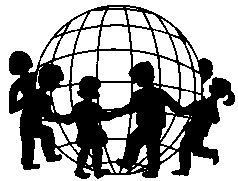 O M E POrganisation Mondiale pour l´Éducation PrésoclaireWorld Organization for Early Childhood EducationOrganización Mundial para Czech Republic National CommitteeČeský výbor světové organizace pro předškolní výchovuVýzva k zaslání návrhů na kandidátku pro volby do předsednictva OMEP ČRVážení členové OMEP,dne 25. listopadu 2021 se bude konat výroční členská schůze naší organizace (viz přiloženou pozvánku, informace naleznete také na www.omep.cz). Vzhledem k tomu, že již skončilo funkční období současného předsednictva, budou součástí výroční členské schůze volby do předsednictva pro období 2022 – 2024.Vyzýváme všechny členy OMEP, kteří by měli zájem pracovat v předsednictvu, aby zaslali návrh své kandidatury nebo návrh na kandidaturu jiného člena OMEP, kterého by chtěli doporučit, na emailovou adresu: milada@phil.muni.cz, a to nejpozději do 19. listopadu 2021.Na základě vašich návrhů bude sestavena kandidátní listina a uskuteční se volby.Přeji příjemné dny a děkuji za spolupráci.Milada Rabušicová předsedkyně ČV OMEP